    Grupa„Słoneczka”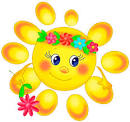 MajTemat tygodnia: „Jestem Polakiem i Europejczykiem”Zamierzania  wychowawczo-dydaktyczne (cele główne):rozwijanie percepcji słuchowej,,zapoznanie z literą h: małą i wielką drukowaną, przybliżenie charakterystycznych miejsc znajdujących się w swojej miejscowości, tradycji, kultury, obyczajów, rozwijanie sprawności fizycznejzapoznanie z symbolami narodowymi,rozwijanie sprawności manualnejpoznawanie herbu Warszawy, nazwy miasta, jej pochodzenia oraz wybranych zabytków,rozwijanie mowy,umuzykalnienie dzieci.